 «В регистр»  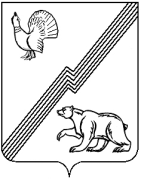 АДМИНИСТРАЦИЯ ГОРОДА ЮГОРСКА      Ханты - Мансийского автономного округа – ЮгрыПОСТАНОВЛЕНИЕот _14.11.2014__                             № __6220_
О внесении изменений в постановление администрации города Югорска от 31.10.2013 № 3284Руководствуясь Федеральным законом от 06.10.2003 № 131 – ФЗ «Об общих принципах организации местного самоуправления в Российской Федерации», постановлением администрации города Югорска от 07.10.2013 № 2906 «О муниципальных и ведомственных целевых программах города Югорска»:1.Внести в приложение к постановлению администрации города Югорска от 31.10.2013 №3284 «О муниципальной программе города Югорска «Отдых и оздоровление детей города Югорска на 2014 – 2020 годы» (с изменениями от 16.04.2014 № 1545, 30.06.2014 № 3034, 04.08.2014 № 3944) следующие изменения:1.1. Наименование дополнить словами «(далее – муниципальная программа)»1.2. Паспорт муниципальной программы изложить в новой редакции (приложение 1).1.3. Таблицы 1, 2 изложить в новой редакции (приложение 2).2. Опубликовать постановление в газете «Югорский вестник» и разместить на официальном сайте администрации города Югорска.3. Настоящее постановление вступает в силу после его официального опубликования в газете «Югорский вестник».4. Контроль за выполнением постановления возложить на заместителя главы администрации города Югорска Т.И. Долгодворову.Глава администрации города Югорска                                                                        М.И. БодакПриложение 1 к постановлению администрации города Югорска от «_14_» ноября 2014 № _6220_ Паспорт муниципальной программы Таблица 2Перечень мероприятий  муниципальной программы города Югорска«Отдых и оздоровление детей города Югорска на 2014 – 2020 годы»Приложение 2к постановлению администрации города Югорска от «_14_» _ноября_ 2014 № _6220_Таблица 1Система показателей, характеризующих результаты реализации муниципальной программы города Югорска  «Отдых и оздоровление детей города Югорска на 2014 – 2020 годы»Наименование муниципальной программыОтдых и оздоровление детей города Югорска на 2014 – 2020 годыДата утверждения муниципальной программыПостановление администрации города Югорска от 31.10.2013 № 3284 «О муниципальной программе города Югорска «Отдых и оздоровление детей города Югорска на 2014 – 2020 годы»Ответственный исполнитель муниципальной программыУправление социальной политики администрации города Югорска Соисполнители муниципальной программыУправление образования администрации города ЮгорскаУправление культуры администрации города ЮгорскаЦели муниципальной программыСоздание оптимальных условий, направленных на повышение качества предоставления муниципальных услуг в сфере оздоровления и отдыха детей города ЮгорскаЗадачи муниципальной программы1. Обеспечение прав детей на безопасный отдых и оздоровление.2. Эффективное использование материальной базы учреждений города Югорска для организации оздоровления и отдыха детей.3. Организация отдыха и оздоровления детей в климатически благоприятных зонах России и за ее пределами.Подпрограммы и (или) отдельные мероприятияНет  Целевые показатели муниципальной программы (показатели непосредственных результатов)Задача 1:1. Обеспечение квалифицированным персоналом групп детей, посещающих лагеря с дневным пребыванием детей и выезжающих на отдых за пределы города Югорска, на уровне 100,0%.2. Сохранение отсутствия случаев травматизма и несчастных случаев при проведении оздоровительной кампании, 0 случаев.3. Увеличение доли детей в возрасте от 6 до 17 лет, охваченных организованными формами отдыха в лагерях с дневным пребыванием детей, с 90,0% до 98,0%.Задача 2:1. Сохранение доли учреждений социальной сферы, на базе которых организуется отдых и оздоровление детей,  соответствующих требованиям и нормативами СанПиН 2.4.4.2599-10 «Гигиенические требования к устройству, содержанию и организации режима в оздоровительных учреждениях с дневным пребыванием детей в период каникул», на уровне 100,0%.2. Увеличение количества детей, охваченных организованными формами отдыха на базе учреждений социальной сферы города Югорска, с 1 847 человек до 2 000 человек.3. Увеличение количества детей, оздоровленных на базе санатория – профилактория общества с ограниченной ответственностью     «Газпром трансгаз Югорск», с 130 человек до 160 человек.Задача 3:1. Увеличение количества детей, охваченных организованными формами отдыха и оздоровления за пределами города Югорска, с 358 человек до 454 человек.Сроки реализации муниципальной программы2014 - 2020 годыФинансовое обеспечение муниципальной программыОбщий объем финансирования муниципальной программы на 2014 – 2020 годы составляет 82 943,7 тыс. рублей, в том числе: Бюджет автономного округа - 28 348,5 тыс. рублей, в том числе:2014 год – 9 410,2 тыс. рублей;2015 год – 9 507,0 тыс. рублей;2016 год – 9 431,3 тыс. рублей;2017 год – 0,0 тыс. рублей;2018 год – 0,0 тыс. рублей;2019 год – 0,0 тыс. рублей;2020 год – 0,0 тыс. рублей.Местный бюджет – 40 740,0 тыс. рублей, в том числе:2014 год – 5 820,0 тыс. рублей;2015 год – 5 820,0 тыс. рублей;2016 год – 5 820,0 тыс. рублей;2017 год – 5 820,0 тыс. рублей;2018 год – 5 820,0 тыс. рублей;2019 год – 5 820,0 тыс. рублей;2020 год – 5 820,0  тыс. рублей.Иные внебюджетные источники – 13 855,2 тыс. рублей, в том числе:2014 год – 6 196,2 тыс. рублей;2015 год – 3 854,5 тыс. рублей;2016 год – 3 804,5 тыс. рублей;2017 год – 0,0 тыс. рублей;2018 год – 0,0 тыс. рублей;2019 год – 0,0 тыс. рублей;2020 год – 0,0 тыс. рублей.Ежегодные объемы финансирования уточняются в соответствии с бюджетными ассигнованиями, утверждёнными решением Думы города Югорска на очередной финансовый год и плановый период.Ожидаемые результаты реализации муниципальной программы (показатели конечных результатов)1. Удовлетворенность родителей (законных представителей) качеством и доступностью предоставляемых услуг  по организации отдыха и оздоровления детей города Югорска, с 93,0% до 97,0%.2. Увеличение доли детей в возрасте от 6 до 17 лет (включительно), охваченных всеми формами отдыха и оздоровления от общей численности детей желающих оздоровиться (подавших заявления), с 93,0% до 100,0%. №№Мероприятия программыОтветственный исполнитель/соисполнитель Финансовые затраты на реализацию (тыс. рублей)Финансовые затраты на реализацию (тыс. рублей)Финансовые затраты на реализацию (тыс. рублей)Финансовые затраты на реализацию (тыс. рублей)Финансовые затраты на реализацию (тыс. рублей)Финансовые затраты на реализацию (тыс. рублей)Финансовые затраты на реализацию (тыс. рублей)Финансовые затраты на реализацию (тыс. рублей)Финансовые затраты на реализацию (тыс. рублей)Финансовые затраты на реализацию (тыс. рублей)№№Мероприятия программыОтветственный исполнитель/соисполнитель Источники финансированияВсегоВсего2014 год2015 год2016 год2017 год2018 год2019 год2020 годЦель«Создание оптимальных условий, направленных на повышение качества предоставления муниципальных услуг в сфере оздоровления и отдыха детей города Югорска»Цель«Создание оптимальных условий, направленных на повышение качества предоставления муниципальных услуг в сфере оздоровления и отдыха детей города Югорска»Цель«Создание оптимальных условий, направленных на повышение качества предоставления муниципальных услуг в сфере оздоровления и отдыха детей города Югорска»Цель«Создание оптимальных условий, направленных на повышение качества предоставления муниципальных услуг в сфере оздоровления и отдыха детей города Югорска»Цель«Создание оптимальных условий, направленных на повышение качества предоставления муниципальных услуг в сфере оздоровления и отдыха детей города Югорска»Цель«Создание оптимальных условий, направленных на повышение качества предоставления муниципальных услуг в сфере оздоровления и отдыха детей города Югорска»Цель«Создание оптимальных условий, направленных на повышение качества предоставления муниципальных услуг в сфере оздоровления и отдыха детей города Югорска»Цель«Создание оптимальных условий, направленных на повышение качества предоставления муниципальных услуг в сфере оздоровления и отдыха детей города Югорска»Цель«Создание оптимальных условий, направленных на повышение качества предоставления муниципальных услуг в сфере оздоровления и отдыха детей города Югорска»Цель«Создание оптимальных условий, направленных на повышение качества предоставления муниципальных услуг в сфере оздоровления и отдыха детей города Югорска»Цель«Создание оптимальных условий, направленных на повышение качества предоставления муниципальных услуг в сфере оздоровления и отдыха детей города Югорска»Цель«Создание оптимальных условий, направленных на повышение качества предоставления муниципальных услуг в сфере оздоровления и отдыха детей города Югорска»Цель«Создание оптимальных условий, направленных на повышение качества предоставления муниципальных услуг в сфере оздоровления и отдыха детей города Югорска»Цель«Создание оптимальных условий, направленных на повышение качества предоставления муниципальных услуг в сфере оздоровления и отдыха детей города Югорска»Задача 1 «Обеспечение прав детей на безопасный отдых и оздоровление»Задача 1 «Обеспечение прав детей на безопасный отдых и оздоровление»Задача 1 «Обеспечение прав детей на безопасный отдых и оздоровление»Задача 1 «Обеспечение прав детей на безопасный отдых и оздоровление»Задача 1 «Обеспечение прав детей на безопасный отдых и оздоровление»Задача 1 «Обеспечение прав детей на безопасный отдых и оздоровление»Задача 1 «Обеспечение прав детей на безопасный отдых и оздоровление»Задача 1 «Обеспечение прав детей на безопасный отдых и оздоровление»Задача 1 «Обеспечение прав детей на безопасный отдых и оздоровление»Задача 1 «Обеспечение прав детей на безопасный отдых и оздоровление»Задача 1 «Обеспечение прав детей на безопасный отдых и оздоровление»Задача 1 «Обеспечение прав детей на безопасный отдых и оздоровление»Задача 1 «Обеспечение прав детей на безопасный отдых и оздоровление»Задача 1 «Обеспечение прав детей на безопасный отдых и оздоровление»11Организация деятельности по кадровому сопровождению отдыха и оздоровления детейУправление социальной политики (далее – УСП)Местный бюджетМестный бюджет4 429,51 122,3551,2551,2551,2551,2551,2551,211Организация деятельности по кадровому сопровождению отдыха и оздоровления детейУправление образования (далее – УО)Местный бюджетМестный бюджет1 607,216,0265,2265,2265,2265,2265,2265,211Организация деятельности по кадровому сопровождению отдыха и оздоровления детейУправление образования (далее – УО)Иные внебюджетные источникиИные внебюджетные источники708,00,0354,0354,00,00,00,00,022Организационно – правовая деятельность, направленная на организацию отдыха и оздоровления детей города Югорска  УСПМестный бюджетМестный бюджет1 803,4303,4250,0250,0250,0250,0250,0250,033Организация деятельности по обеспечению безопасных условий при организации отдыха и оздоровления детей УСПБюджет автономного округаБюджет автономного округа260,4860,48100,0100,00,00,00,00,033Организация деятельности по обеспечению безопасных условий при организации отдыха и оздоровления детей УСПМестный бюджетМестный бюджет0,60,60,00,00,00,00,00,033Организация деятельности по обеспечению безопасных условий при организации отдыха и оздоровления детей УОМестный бюджетМестный бюджет1 260,00,0210,0210,0210,0210,0210,0210,033Организация деятельности по обеспечению безопасных условий при организации отдыха и оздоровления детей УОИные внебюджетные источникиИные внебюджетные источники200,00,0100,0100,00,00,00,00,0Итого по задаче:Бюджет автономного округаБюджет автономного округаБюджет автономного округа260,4860,48100,0100,00,00,00,00,0Итого по задаче:Местный бюджетМестный бюджетМестный бюджет9 100,71 442,31 276,4 1 276,41 276,41 276,41 276,41 276,4Итого по задаче:Иные внебюджетные источники Иные внебюджетные источники Иные внебюджетные источники 908,00,0454,0454,00,00,00,00,0Итого по задаче:Всего Всего Всего 10 269,181 502,781 830,41 830,41 276,41 276,41 276,41 276,4Задача 2 «Эффективное использование базы учреждений города Югорска для организации оздоровления и отдыха детей»Задача 2 «Эффективное использование базы учреждений города Югорска для организации оздоровления и отдыха детей»Задача 2 «Эффективное использование базы учреждений города Югорска для организации оздоровления и отдыха детей»Задача 2 «Эффективное использование базы учреждений города Югорска для организации оздоровления и отдыха детей»Задача 2 «Эффективное использование базы учреждений города Югорска для организации оздоровления и отдыха детей»Задача 2 «Эффективное использование базы учреждений города Югорска для организации оздоровления и отдыха детей»Задача 2 «Эффективное использование базы учреждений города Югорска для организации оздоровления и отдыха детей»Задача 2 «Эффективное использование базы учреждений города Югорска для организации оздоровления и отдыха детей»Задача 2 «Эффективное использование базы учреждений города Югорска для организации оздоровления и отдыха детей»Задача 2 «Эффективное использование базы учреждений города Югорска для организации оздоровления и отдыха детей»Задача 2 «Эффективное использование базы учреждений города Югорска для организации оздоровления и отдыха детей»Задача 2 «Эффективное использование базы учреждений города Югорска для организации оздоровления и отдыха детей»Задача 2 «Эффективное использование базы учреждений города Югорска для организации оздоровления и отдыха детей»Задача 2 «Эффективное использование базы учреждений города Югорска для организации оздоровления и отдыха детей»1Организация оздоровления детей на базе санатория – профилактория общества с ограниченной ответственностью «Газпром трансгаз Югорск»Организация оздоровления детей на базе санатория – профилактория общества с ограниченной ответственностью «Газпром трансгаз Югорск»УСПБюджет автономного округаБюджет автономного округа6 387,171 848,572 300,02 238,60,00,00,00,01Организация оздоровления детей на базе санатория – профилактория общества с ограниченной ответственностью «Газпром трансгаз Югорск»Организация оздоровления детей на базе санатория – профилактория общества с ограниченной ответственностью «Газпром трансгаз Югорск»УСПМестный бюджетМестный бюджет4,14,10,00,00,00,00,00,01Организация оздоровления детей на базе санатория – профилактория общества с ограниченной ответственностью «Газпром трансгаз Югорск»Организация оздоровления детей на базе санатория – профилактория общества с ограниченной ответственностью «Газпром трансгаз Югорск»УСПИные внебюджетные источникиИные внебюджетные источники1 238,0388,0450,0400,00,00,00,00,02Организация деятельности лагерей с дневным пребыванием детей на базе учреждений социальной сферы города ЮгорскаОрганизация деятельности лагерей с дневным пребыванием детей на базе учреждений социальной сферы города ЮгорскаУОБюджет автономного округаБюджет автономного округа10 108,03 090,63 508,73 508,70,00,00,00,02Организация деятельности лагерей с дневным пребыванием детей на базе учреждений социальной сферы города ЮгорскаОрганизация деятельности лагерей с дневным пребыванием детей на базе учреждений социальной сферы города ЮгорскаУОМестный бюджетМестный бюджет24 461,53 888,13 428,93 428,93 428,93 428,93 428,93 428,92Организация деятельности лагерей с дневным пребыванием детей на базе учреждений социальной сферы города ЮгорскаОрганизация деятельности лагерей с дневным пребыванием детей на базе учреждений социальной сферы города ЮгорскаУОИные внебюджетные источникиИные внебюджетные источники3 719,21 547,21 086,01 086,00,00,00,00,02Организация деятельности лагерей с дневным пребыванием детей на базе учреждений социальной сферы города ЮгорскаОрганизация деятельности лагерей с дневным пребыванием детей на базе учреждений социальной сферы города ЮгорскаУСПМестный бюджетМестный бюджет338,148,348,348,348,348,348,348,32Организация деятельности лагерей с дневным пребыванием детей на базе учреждений социальной сферы города ЮгорскаОрганизация деятельности лагерей с дневным пребыванием детей на базе учреждений социальной сферы города ЮгорскаУСПИные внебюджетные источникиИные внебюджетные источники423,0151,0136,0136,00,00,00,00,02Организация деятельности лагерей с дневным пребыванием детей на базе учреждений социальной сферы города ЮгорскаОрганизация деятельности лагерей с дневным пребыванием детей на базе учреждений социальной сферы города ЮгорскаУправление культурыМестный бюджетМестный бюджет473,267,667,667,667,667,667,667,62Организация деятельности лагерей с дневным пребыванием детей на базе учреждений социальной сферы города ЮгорскаОрганизация деятельности лагерей с дневным пребыванием детей на базе учреждений социальной сферы города ЮгорскаУправление культурыИные внебюджетные источникиИные внебюджетные источники538,0158,0190,0190,00,00,00,00,0Итого по задаче:Итого по задаче:Бюджет автономного округаБюджет автономного округаБюджет автономного округа16 495,174 939,175 808,75 747,30,00,00,00,0Итого по задаче:Итого по задаче:Местный бюджетМестный бюджетМестный бюджет25 276,94 008,13 544,83 544,83 544,83 544,83 544,83 544,8Итого по задаче:Итого по задаче:Иные внебюджетные источникиИные внебюджетные источникиИные внебюджетные источники5 918,22 244,21 862,01 812,00,00,00,00,0Итого по задаче:Итого по задаче:ВсегоВсегоВсего47 690,2711 191,4711 215,511 104,13 544,83 544,83 544,83 544,8Задача 3«Организация отдыха и оздоровления детей в климатически благоприятных зонах России и за ее пределами»Задача 3«Организация отдыха и оздоровления детей в климатически благоприятных зонах России и за ее пределами»Задача 3«Организация отдыха и оздоровления детей в климатически благоприятных зонах России и за ее пределами»Задача 3«Организация отдыха и оздоровления детей в климатически благоприятных зонах России и за ее пределами»Задача 3«Организация отдыха и оздоровления детей в климатически благоприятных зонах России и за ее пределами»Задача 3«Организация отдыха и оздоровления детей в климатически благоприятных зонах России и за ее пределами»Задача 3«Организация отдыха и оздоровления детей в климатически благоприятных зонах России и за ее пределами»Задача 3«Организация отдыха и оздоровления детей в климатически благоприятных зонах России и за ее пределами»Задача 3«Организация отдыха и оздоровления детей в климатически благоприятных зонах России и за ее пределами»Задача 3«Организация отдыха и оздоровления детей в климатически благоприятных зонах России и за ее пределами»Задача 3«Организация отдыха и оздоровления детей в климатически благоприятных зонах России и за ее пределами»Задача 3«Организация отдыха и оздоровления детей в климатически благоприятных зонах России и за ее пределами»Задача 3«Организация отдыха и оздоровления детей в климатически благоприятных зонах России и за ее пределами»Задача 3«Организация отдыха и оздоровления детей в климатически благоприятных зонах России и за ее пределами»1Организация отдыха и оздоровления детей на базе детских оздоровительных лагерей за пределами города ЮгорскаОрганизация отдыха и оздоровления детей на базе детских оздоровительных лагерей за пределами города ЮгорскаУСПБюджет автономного округаБюджет автономного округа11 592,854 410,553 598,33 584,0 0,00,00,00,01Организация отдыха и оздоровления детей на базе детских оздоровительных лагерей за пределами города ЮгорскаОрганизация отдыха и оздоровления детей на базе детских оздоровительных лагерей за пределами города ЮгорскаУСПМестный бюджетМестный бюджет6 362,4369,6998,8998,8998,8998,8998,8998,81Организация отдыха и оздоровления детей на базе детских оздоровительных лагерей за пределами города ЮгорскаОрганизация отдыха и оздоровления детей на базе детских оздоровительных лагерей за пределами города ЮгорскаУСПИные внебюджетные источникиИные внебюджетные источники7 029,03 952,01 538,51 538,50,00,00,00,0Итого по задаче:Итого по задаче:Бюджет автономного округаБюджет автономного округаБюджет автономного округа11 592,854 410,553 598,33 584,50,00,00,00,0Итого по задаче:Итого по задаче:Местный бюджетМестный бюджетМестный бюджет6 362,4369,6998,8998,8998,8998,8998,8998,8Итого по задаче:Итого по задаче:Иные внебюджетные источникиИные внебюджетные источникиИные внебюджетные источники7 029,03 952,01 538,51 538,50,00,00,00,0Итого по задаче:Итого по задаче:Всего Всего Всего 24 984,258 732,156 135,66 121,3998,8998,8998,8998,81ВСЕГО ПОМУНИЦИПАЛЬНОЙ ПРОГРАММЕВСЕГО ПОМУНИЦИПАЛЬНОЙ ПРОГРАММЕБюджет автономного округаБюджет автономного округаБюджет автономного округа28 348,59 410,29 507,09 431,30,00,00,00,01ВСЕГО ПОМУНИЦИПАЛЬНОЙ ПРОГРАММЕВСЕГО ПОМУНИЦИПАЛЬНОЙ ПРОГРАММЕМестный бюджетМестный бюджетМестный бюджет40 740,05 820,05 820,05 820,05 820,05 820,05 820,05 820,01ВСЕГО ПОМУНИЦИПАЛЬНОЙ ПРОГРАММЕВСЕГО ПОМУНИЦИПАЛЬНОЙ ПРОГРАММЕИные внебюджетные источникиИные внебюджетные источникиИные внебюджетные источники13 855,26 196,23 854,53 804,50,00,00,00,01ВСЕГО ПОМУНИЦИПАЛЬНОЙ ПРОГРАММЕВСЕГО ПОМУНИЦИПАЛЬНОЙ ПРОГРАММЕВСЕГОВСЕГОВСЕГО82 943,721 426,4 19 181,519 055,85 820,05 820,05 820,05 820,0В том числе:В том числе:1Управление социальной политики администрации города Югорска Управление социальной политики администрации города Югорска Бюджет автономного округаБюджет автономного округаБюджет автономного округа18 240,56 319,65 998,35 922,60,00,00,00,01Управление социальной политики администрации города Югорска Управление социальной политики администрации города Югорска Местный бюджетМестный бюджетМестный бюджет12 938,11 848,31 848,31 848,31 848,31 848,31 848,31 848,31Управление социальной политики администрации города Югорска Управление социальной политики администрации города Югорска Иные внебюджетные источникиИные внебюджетные источникиИные внебюджетные источники8 690,04 491,02 124,52 074,50,00,00,00,01Управление социальной политики администрации города Югорска Управление социальной политики администрации города Югорска Всего Всего Всего 39 868,612 658,99 971,19 845,41 848,31 848,31 848,31 848,32Управление образования администрации города ЮгорскаУправление образования администрации города ЮгорскаБюджет автономного округаБюджет автономного округаБюджет автономного округа10 108,03 090,63 508,73 508,70,00,00,00,02Управление образования администрации города ЮгорскаУправление образования администрации города ЮгорскаМестный бюджетМестный бюджетМестный бюджет27 328,73 904,13 904,13 904,13 904,13 904,13 904,13 904,12Управление образования администрации города ЮгорскаУправление образования администрации города ЮгорскаИные внебюджетные источникиИные внебюджетные источникиИные внебюджетные источники4 627,21 547,21 540,01 540,00,00,00,00,02Управление образования администрации города ЮгорскаУправление образования администрации города ЮгорскаВсего Всего Всего 42 063,98 541,98 952,88 952,83 904,13 904,13 904,13 904,13Управление культуры администрации города ЮгорскаУправление культуры администрации города ЮгорскаМестный бюджетМестный бюджетМестный бюджет473,267,667,667,667,667,667,667,63Управление культуры администрации города ЮгорскаУправление культуры администрации города ЮгорскаИные внебюджетные источникиИные внебюджетные источникиИные внебюджетные источники538,0158,0190,0190,00,00,00,00,03Управление культуры администрации города ЮгорскаУправление культуры администрации города ЮгорскаВсего Всего Всего 1 011,2225,6257,6257,667,667,667,667,6№Наименование показателей результатовЕд.изм.Базовый показатель на начало реализации программы2014 год2015 год2016 год2017 год2018 год2018 год2019 год2019 год2020 годЦелевое значение показателя на момент окончания действия программыПоказатели непосредственных результатовПоказатели непосредственных результатовПоказатели непосредственных результатовПоказатели непосредственных результатовПоказатели непосредственных результатовПоказатели непосредственных результатовПоказатели непосредственных результатовПоказатели непосредственных результатовПоказатели непосредственных результатовПоказатели непосредственных результатовПоказатели непосредственных результатовПоказатели непосредственных результатовПоказатели непосредственных результатовПоказатели непосредственных результатовЗадача 1 «Обеспечение прав детей на безопасный отдых и оздоровление»Задача 1 «Обеспечение прав детей на безопасный отдых и оздоровление»Задача 1 «Обеспечение прав детей на безопасный отдых и оздоровление»Задача 1 «Обеспечение прав детей на безопасный отдых и оздоровление»Задача 1 «Обеспечение прав детей на безопасный отдых и оздоровление»Задача 1 «Обеспечение прав детей на безопасный отдых и оздоровление»Задача 1 «Обеспечение прав детей на безопасный отдых и оздоровление»Задача 1 «Обеспечение прав детей на безопасный отдых и оздоровление»Задача 1 «Обеспечение прав детей на безопасный отдых и оздоровление»Задача 1 «Обеспечение прав детей на безопасный отдых и оздоровление»Задача 1 «Обеспечение прав детей на безопасный отдых и оздоровление»Задача 1 «Обеспечение прав детей на безопасный отдых и оздоровление»Задача 1 «Обеспечение прав детей на безопасный отдых и оздоровление»Задача 1 «Обеспечение прав детей на безопасный отдых и оздоровление»1Обеспечение квалифицированным персоналом групп детей, посещающих лагеря дневным пребыванием детей и выезжающих на отдых за пределы города Югорска, на уровне %100,0100,0100,0100,0100,0100,0100,0100,0100,0100,0100,02Отсутствие случаев травматизма и несчастных случаев при проведении оздоровительной кампании, на уровне шт.000000000003Доля детей в возрасте от 6 до 17 лет, охваченных организованными формами отдыха в лагерях с дневным пребыванием детей (от планируемого)%90,090,092,093,094,095,095,096,596,598,098,0Задача 2 «Эффективное использование базы учреждений города Югорска для организации оздоровления и отдыха детей»Задача 2 «Эффективное использование базы учреждений города Югорска для организации оздоровления и отдыха детей»Задача 2 «Эффективное использование базы учреждений города Югорска для организации оздоровления и отдыха детей»Задача 2 «Эффективное использование базы учреждений города Югорска для организации оздоровления и отдыха детей»Задача 2 «Эффективное использование базы учреждений города Югорска для организации оздоровления и отдыха детей»Задача 2 «Эффективное использование базы учреждений города Югорска для организации оздоровления и отдыха детей»Задача 2 «Эффективное использование базы учреждений города Югорска для организации оздоровления и отдыха детей»Задача 2 «Эффективное использование базы учреждений города Югорска для организации оздоровления и отдыха детей»Задача 2 «Эффективное использование базы учреждений города Югорска для организации оздоровления и отдыха детей»Задача 2 «Эффективное использование базы учреждений города Югорска для организации оздоровления и отдыха детей»Задача 2 «Эффективное использование базы учреждений города Югорска для организации оздоровления и отдыха детей»Задача 2 «Эффективное использование базы учреждений города Югорска для организации оздоровления и отдыха детей»Задача 2 «Эффективное использование базы учреждений города Югорска для организации оздоровления и отдыха детей»Задача 2 «Эффективное использование базы учреждений города Югорска для организации оздоровления и отдыха детей»1Доля учреждений социальной сферы, на базе которых организуется отдых и оздоровление детей,  соответствующих требованиям и нормативами СанПиН 2.4.4.2599-10 «Гигиенические требования к устройству, содержанию и организации режима в оздоровительных учреждениях с дневным пребыванием детей в период каникул»%.100,0100,0100,0100,0100,0100,0100,0100,0100,0100,0100,02Количество детей охваченных организованными формами отдыха на базе учреждений социальной сферы города ЮгорскаЧел.1 8471 8601 8751 9001 9251 9401 9401 9501 9502 0002 0003Количество детей, оздоровленных на базе санатория – профилактория общества с ограниченной ответственностью «Газпром трансгаз Югорск»Чел.13097140145150155155160160160160Задача 3.«Организация отдыха и оздоровления детей в климатически благоприятных зонах России и за ее пределами»Задача 3.«Организация отдыха и оздоровления детей в климатически благоприятных зонах России и за ее пределами»Задача 3.«Организация отдыха и оздоровления детей в климатически благоприятных зонах России и за ее пределами»Задача 3.«Организация отдыха и оздоровления детей в климатически благоприятных зонах России и за ее пределами»Задача 3.«Организация отдыха и оздоровления детей в климатически благоприятных зонах России и за ее пределами»Задача 3.«Организация отдыха и оздоровления детей в климатически благоприятных зонах России и за ее пределами»Задача 3.«Организация отдыха и оздоровления детей в климатически благоприятных зонах России и за ее пределами»Задача 3.«Организация отдыха и оздоровления детей в климатически благоприятных зонах России и за ее пределами»Задача 3.«Организация отдыха и оздоровления детей в климатически благоприятных зонах России и за ее пределами»Задача 3.«Организация отдыха и оздоровления детей в климатически благоприятных зонах России и за ее пределами»Задача 3.«Организация отдыха и оздоровления детей в климатически благоприятных зонах России и за ее пределами»Задача 3.«Организация отдыха и оздоровления детей в климатически благоприятных зонах России и за ее пределами»Задача 3.«Организация отдыха и оздоровления детей в климатически благоприятных зонах России и за ее пределами»Задача 3.«Организация отдыха и оздоровления детей в климатически благоприятных зонах России и за ее пределами»1Количество детей, охваченных организованными формами отдыха и оздоровления за пределами города ЮгорскаЧел.358291382392402430446446454454454Показатели конечных результатовПоказатели конечных результатовПоказатели конечных результатовПоказатели конечных результатовПоказатели конечных результатовПоказатели конечных результатовПоказатели конечных результатовПоказатели конечных результатовПоказатели конечных результатовПоказатели конечных результатовПоказатели конечных результатовПоказатели конечных результатовПоказатели конечных результатовПоказатели конечных результатовЦель«Создание оптимальных условий, направленных на повышение качества предоставления муниципальных услуг в сфере оздоровления и отдыха детей города Югорска Цель«Создание оптимальных условий, направленных на повышение качества предоставления муниципальных услуг в сфере оздоровления и отдыха детей города Югорска Цель«Создание оптимальных условий, направленных на повышение качества предоставления муниципальных услуг в сфере оздоровления и отдыха детей города Югорска Цель«Создание оптимальных условий, направленных на повышение качества предоставления муниципальных услуг в сфере оздоровления и отдыха детей города Югорска Цель«Создание оптимальных условий, направленных на повышение качества предоставления муниципальных услуг в сфере оздоровления и отдыха детей города Югорска Цель«Создание оптимальных условий, направленных на повышение качества предоставления муниципальных услуг в сфере оздоровления и отдыха детей города Югорска Цель«Создание оптимальных условий, направленных на повышение качества предоставления муниципальных услуг в сфере оздоровления и отдыха детей города Югорска Цель«Создание оптимальных условий, направленных на повышение качества предоставления муниципальных услуг в сфере оздоровления и отдыха детей города Югорска Цель«Создание оптимальных условий, направленных на повышение качества предоставления муниципальных услуг в сфере оздоровления и отдыха детей города Югорска Цель«Создание оптимальных условий, направленных на повышение качества предоставления муниципальных услуг в сфере оздоровления и отдыха детей города Югорска Цель«Создание оптимальных условий, направленных на повышение качества предоставления муниципальных услуг в сфере оздоровления и отдыха детей города Югорска Цель«Создание оптимальных условий, направленных на повышение качества предоставления муниципальных услуг в сфере оздоровления и отдыха детей города Югорска Цель«Создание оптимальных условий, направленных на повышение качества предоставления муниципальных услуг в сфере оздоровления и отдыха детей города Югорска Цель«Создание оптимальных условий, направленных на повышение качества предоставления муниципальных услуг в сфере оздоровления и отдыха детей города Югорска 1Удовлетворенность родителей (законных представителей) качеством и доступностью предоставляемых услуг  по организации отдыха и оздоровления детей города Югорска %93,093,594,094,596,096,596,597,097,097,097,04Доля детей в возрасте от 6 до 17 лет (включительно), охваченных всеми формами отдыха и оздоровления от общей численности детей желающих оздоровиться (подавших заявления)%93,094,095,096,097,098,098,099,099,0100,0100,0